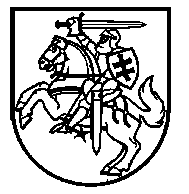 APLINKOS APSAUGOS AGENTŪRALEIDIMAS VYKDYTI KAPITALINIO GILINIMO IR IŠKASTO GRUNTO ŠALINIMO DARBUS JŪRŲ IR JŪRŲ UOSTŲ AKVATORIJOJE2021 m. kovo 18 d. Nr. LJ 57-2/2021 Vilnius           Leidžiama pagal VĮ Klaipėdos valstybinio jūrų uosto direkcijos  pateiktą prašymą                                                      (juridinio asmens pavadinimas, teisinė forma)įmonės kodas 240329870, J. Janonio g. 24, LT-92251 Klaipėda, tel. 8 46 499 799                              (juridinio asmens kodas, juridinio asmens buveinė (adresas), telefono nr.)vykdyti einamojo jūrų uosto akvatorijos gilinimo, valymo, jūros ir (arba) jūros uosto akvatorijos tvarkomojo gilinimo, jūros ir (arba) jūros uosto akvatorijos kapitalinio gilinimo, tikslinio grunto kasimo, iškasto grunto šalinimo darbus (reikalinga pabraukti) Klaipėdos valstybinio jūrų uosto akvatorijoje pietinio bangolaužio I etapo rekonstravimo rajone, koordinatės X, Y (LKS-94):316775,86	6180703,11316805,93	6180752,65317187,47	6180551,02317147,93	6180479,86(akvatorija su koordinatėmis)Grunto kasimo darbus vykdyti šiomis sąlygomis:Darbus vykdyti pagal akvatorijos gilinimo darbų schemą;Kasimo darbų metu iškastą gruntą, apie 180 000  m3 gramzdinti IV artimojoje sąvartoje B poligone. Gruntas šalinimo poligone turi pasiskirstyti tolygiai, apkrova negali viršyti 10 000 m3/ha;Pasirodžius naftos produktų plėvelei ar kitoms atliekoms, organizuoti jos lokalizavimą ir    surinkimą;Apie grunto kasimo ir šalinimo darbų pradžią darbų vykdytojas iš anksto, ne vėliau kaip prieš darbo dieną, apie grunto kasimo ir šalinimo darbų pabaigą – ne vėliau kaip per vieną darbo dieną po darbų pabaigos raštu (el. laišku) informuoja Aplinkos apsaugos agentūrą, Aplinkos apsaugos departamento prie Lietuvos Respublikos aplinkos ministerijos Klaipėdos valdybos Jūros aplinkos apsaugos inspekciją (toliau – Jūros aplinkos apsaugos inspekcija) ir Lietuvos transporto saugos administraciją. Informacijoje apie darbų pradžią nurodyti apie laive, kuris bus naudojamas gruntui šalinti jūroje, veikiančią Automatinę laivų identifikavimo sistemą (AIS) ir Globalią pozicionavimo sistemą (GPS); Laivuose, kurie naudojami grunto kasimo darbams, turi būti leidimo atlikti grunto kasimo ir iškasto grunto šalinimo darbus jūrų ir jūrų uostų akvatorijoje patvirtinta kopija;Grunto kasimo metu pakeitus darbus vykdančius laivus, informuoti Jūros aplinkos apsaugos inspekciją;Dėl nepalankių hidrometeorologinių sąlygų ir/ar kitų nepalankių sąlygų, dėl kurių darbai stabdomi ilgesniam nei 3 parų laikotarpiui bei atnaujinus darbus po darbų nutraukimo, telefonu informuoti Jūros aplinkos apsaugos inspekciją;Žuvų neršto migracijos laikotarpiu grunto kasimo darbus Klaipėdos valstybinio jūrų uosto akvatorijoje vykdyti vadovaujantis Lietuvos Respublikos aplinkos apsaugos ministerijos 1997 m. balandžio 17 d. įsakyme Nr. 67 „Dėl Klaipėdos uosto gilinimo darbų poveikio žuvininkystei vertinimo“ nustatyta tvarka;Atliekant grunto kasimo darbus vadovautis Aplinkos apsaugos agentūros 2019 m. kovo 4 d. priimtu PAV sprendimu Nr. (30.1)A4-1585 „Dėl Klaipėdos valstybinio jūrų uosto išorinio ir vidinio laivybos kanalo tobulinimo (gilinimo ir platinimo), pietinio ir šiaurinio bangolaužių rekonstaravimo (statybos) ir dalies Kuršių nerijos šlaito tvirtinimo bei pietinių uosto vartų statybos galimybių. Leidimo galiojimo laikas:			pradžia 2021 m. kovo 19 d.pabaiga 2023 m. kovo 19 d.Duomenys apie poveikio aplinkai vertinimą (atrankos išvados dėl planuojamos ūkinės veiklos poveikio aplinkai vertinimo arba sprendimo dėl planuojamos ūkinės veiklos poveikio aplinkai duomenys): 1. Pavadinimas: Sprendimas dėl planuojamos ūkinės veiklos - Klaipėdos valstybinio jūrų uosto išorinio ir vidinio laivybos kanalo tobulinimo (gilinimo ir platinimo), pietinio ir šiaurinio bangolaužių rekonstaravimo (statybos) ir dalies Kuršių nerijos šlaito tvirtinimo bei pietinių uosto vartų statybos galimybių ;2.	Dokumentą išdavė: Aplinkos apsaugos agentūra;3.	Numeris: (30.1)A4-1585. Dokumento išdavimo data: 2019 m. kovo 4 d.; 4.  Internetinė nuoroda, kurioje skelbiama atrankos išvada ar sprendimas dėl planuojamos ūkinės veiklos poveikio aplinkai: https://drive.google.com/file/d/1SuygsMKKywSMEjDJFM8DUXZnNVC3aWJQ/viewDirektorius         Rimgaudas Špokas         Rimgaudas Špokas(pareigų pavadinimas)(parašas)(vardas, pavardė)